Member Nomination National Council Committee & Office BearersMember Nomination National Council Committee & Office BearersI        being a member of CCAA and within the branch of       hereby nominate: Name:	      Membership Level and Number:      for the position of member on the National Council   I        being a member of CCAA and within the branch of       hereby nominate: Name:	      Membership Level and Number:      for the position of member on the National Council   Signed:              	                                                                         Date:      (signature of nominator or the typed name of the nominator)Signed:              	                                                                         Date:      (signature of nominator or the typed name of the nominator)To be Completed by Nominee:To be Completed by Nominee:I accept nomination, and I am standing to be elected to the National Council.Signed:              	Date:      (signature of nominee or the typed name of the nominee)I accept nomination, and I am standing to be elected to the National Council.Signed:              	Date:      (signature of nominee or the typed name of the nominee)Insert a passport size head shot photograph: Complete the two statements below:Insert a passport size head shot photograph: Background/Credentials (250 words): Insert a passport size head shot photograph: What I will bring to the position (300 words): What I will bring to the position (300 words): I am also interested in the portfolio/s of      I am also interested in the portfolio/s of      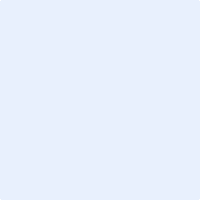 